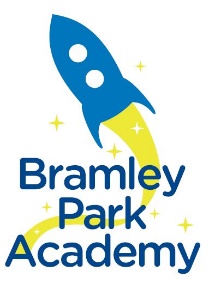  The rules and regulations about what to do if your child or a member of your family has symptoms of Covid 19  or tests positive can be very confusing. Please follow this guidance.      Bramley Park Academy Covid-19 Pupil Absence Reference Guide.What to do if…Action needed…Return to school :My child has Covid-19 symptoms:·         a high temperature or,·         a new, continuous cough (coughing a lot for more than an hour, or 3 or more coughing episodes in 24 hours) or·         a loss or change to their sense of smell or taste.Do not come to schoolContact school to inform us.Self-isolate the whole household for 14 days.Get a test.Inform and show school test result outcome ASAP.If the test comes back negative.My child tests positive for covid-19.Do not come to schoolContact school to inform usAgree an earliest date for return (minimum 10 days from symptoms or test date).Self-isolate the whole household for 14 days.After 10 days when they feel better and have no fever. Can attend if they still have a cough or loss of taste/smell (these symptoms can last for several weeks).My child tests negative.Contact school.As soon as possible.My child is ill with symptoms not linked to covid-19Follow usual school absence procedure.As soon as well enough to return to school Someone in my household has covid-19 symptoms. Do not come to schoolContact school to inform us.Self-isolate whole household for 14 days.Household member gets a test.If the test comes back negative.Someone in my household tests positive for covid-19.Do not come to schoolContact school to inform us.Agree an earliest date for return.(minimum 14 days from symptoms or test dateIf your child develops symptoms within the 14 day isolation period they must isolate for at least another 10 days from the date they developed symptoms.After 14 days from start of symptoms or test date if the child does not develop symptoms. After at least another 10 days if your child develops symptoms within the 14 day isolation periodNHS test and trace has identified that my child has been in close contact with someone with confirmed covid-19.Do not come to schoolContact school to inform us.Agree an earliest date for return (minimum 14 days from symptoms or test date).After 14 days from contact date.My child has travelled abroad and has to self-isolate as a period of quarantine.Do not come to schoolContact school to inform us.Agree an earliest date for return (minimum 14 days from return date).After 14 days from return dateWe have received medical advice that my child must resume shieldingDo not come to schoolContact school to inform us.Follow advice from your health care provider.On advice from your health care provider